Directions:   Enter all information in the appropriate boxes. Save this file (replacing AddYourName with your own name) and email it to Mitzi.Nichols@indstate.edu	Which Chemistry laboratory courses have you completed at ISU? (check box under applicable laboratories) 	In which chemistry laboratory courses do you have previous experience as an assistant? 	If you have taken college-level chemistry at institutions other than ISU please indicate the institution where each course was completed and list the equivalent ISU course below.	Check only the WHITE boxes for the times that you WILL be available.If you have any preferences as to which courses and times you are assigned, indicate below.   Are you interested in being a grading TA for online sections of CHEM 100L (no lab work involved)? _________If you have arranged to assist a specific instructor for a specific course, please list the courses and the instructor.  You MUST speak with the instructor and get their permission before submitting this form!Teaching Assistant Application Form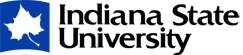 Name:Student ID:Telephone:Email:Major:GPA in your major:Overall GPA:Class standing (check box):FreshmanSophomoreJuniorSenior100L103L104L105L106L321L351L352L  355421L431L461L100L103L104L105L106L321L351L352L  355421L431L461LHow many TA assignments (lab sections per week) would you like to have?Day/TimeMondayTuesdayWednesdayThursdayFriday8:00 am – 10:50 amNANANA2:00 pm – 4:50 pmNACourse number:Day and time:Instructor’s name:Course number:Day and time:Instructor’s name: